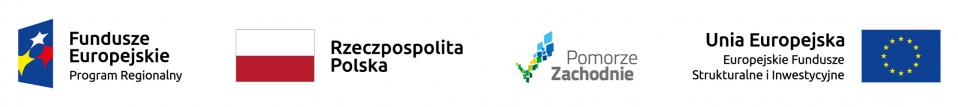 BZP-5.271.1.29.2020.AB                                                                                     Koszalin, dn. 28.09.2020 r.Do Wykonawców biorących udział w postępowaniu o udzielenie zamówienia publicznego prowadzonego w trybie przetargu nieograniczonego na: „Przebudowę drogi powiatowej ul. Marszałka J. Piłsudskiego w Koszalinie” w ramach zadania inwestycyjnego „Rejon ulic: Marszałka J. Piłsudskiego, T. Kościuszki, L. Waryńskiego”. ZAPYTANIA I ODPOWIEDZI 13 i 14Zamawiający Gmina Miasto Koszalin, działając w oparciu o art. 38 ust. 1 i ust. 2 ustawy z dnia 
29 stycznia 2004 r. Prawo zamówień publicznych (t.j. Dz.U. z 2019 r. poz. 1843 z późn. zm.), informuje, 
iż w przedmiotowym postępowaniu wpłynęły następujące zapytania do specyfikacji istotnych warunków zamówienia (numeracja pytań z zachowaniem ciągłości wszystkich pytań zadanych w postępowaniu), na które udziela odpowiedzi:Pytanie nr 35Jakie rury wodociągowe należy przyjąć do wyceny?Zgodnie z Projektem wykonawczym i SST sieć wodociągowa fi 250 i 200 mm powinna być wykonana 
z rur PE-RC PE100 SDR17 z płaszczem ochronnym o grubości min. 5 mm. Informujemy, że na rynku nie ma rur o takich parametrach, natomiast w standardzie dla rur PE RC z płaszczem ochronnym, płaszcz ten ma grubość 3 mm.Pytanie nr 36W nawiązaniu do warunków technicznych wydanych przez MWiK w Koszalinie w 2015 roku dot. zaprojektowanej sieci wodociągowej z rur PEde250 / w załączeniu/ oraz dostępnych na dzień dzisiejszy u wiodących polskich producentów rur w płaszczu ochronnym do budowy sieci wodociągowych metodą bezwykopową.Prosimy o wyrażenie zgody na zastosowanie rury warstwowej o mniejszej niż wskazana w warunkach min. Dopuszczalnej grubości ścianki z uwagi na brak produkcji.Odpowiedź na pytanie nr 35 i 36:Zamawiający wyraża zgodę na zastosowanie rury warstwowej PE HD 100 RC SDR 17 o grubości płaszcza ochronnego w zakresie od 2 mm do 3 mm. Technologia realizacji poszczególnych odcinków powinna być zgodna z obowiązującą dokumentacją techniczną. 								PREZYDENT MIASTA 								      Piotr Jedliński